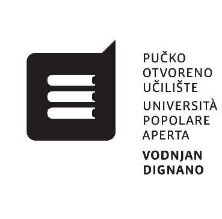 APERTE LE ISCRIZIONI AL PROGRAMMA DI ABILITAZIONEPROFESSIONALE PERASSISTENTE DOMICILIARE DELLE PERSONE ANZIANE E NON AUTOSUFFICIENTI1. INFORMAZIONI SUL PROGRAMMAIl programma ha una durata di 500 ore e verrà realizzato attraverso lezioni regolari o consultativo-istruttive. È suddiviso in: parte teorica (170 ore), esercitazioni (50 ore) e parte pratica (280 ore).Il programma è stato approvato dal ministero della Scienza e dell'Istruzione della Repubblica di Croazia e, ad esame effettuato, la nuova professione viene riportata nel libretto di lavoro elettronico.2. REQUISITI PER L'ISCRIZIONE:- essere almeno in possesso della licenza elementare- 18 anni compiuti d'età- certificato medico attestante l'idoneità psico-fisica alle attività di assistente domiciliare delle persone anziane e non autosufficienti3. DOCUMENTI NECESSARI PER L'ISCRIZIONE:- fotocopia della carta d'identità- certificato di nascita- certificato di cittadinanza- pagella dell'ottava classe della scuola elementare o documento comprovante il possesso della licenza elementare- modulo d'iscrizione compilato- certificato medico attestante l'idoneità psico-fisica alle attività di assistente domiciliare delle persone anziane e non autosufficientiLe notifiche e le iscrizioni sono aperte dal 05.09.2019 all'11.10.2019 e si effettuano di persona presso l'Università popolare aperta „Vodnjan - Dignano“, in via Portarol 31, ogni giorno dalle 8.00 alle 16.00. L'inizio delle lezioni è previsto a novembre.Contatto: uciliste.vodnjan.dignano@gmail.com, www.pou-upa-vodnjan.com, tel. 052 512-540